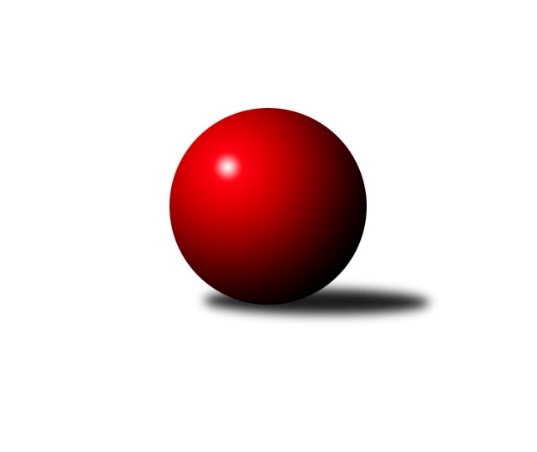 Č.15Ročník 2018/2019	8.2.2019Nejlepšího výkonu v tomto kole: 2833 dosáhlo družstvo: TJ Lokomotiva České Velenice BJihočeský KP2 2018/2019Výsledky 15. kolaSouhrnný přehled výsledků:TJ Lokomotiva České Velenice B	- TJ Jiskra Nová Bystřice C	6:2	2833:2639	7.0:5.0	8.2.TJ Centropen Dačice G	- TJ Kunžak C	5:3	2495:2492	6.0:6.0	8.2.TJ Sokol Chýnov A	- KK Lokomotiva Tábor	6:2	2548:2404	7.0:5.0	8.2.TJ Spartak Trhové Sviny A	- Kuželky Borovany B	1:7	2375:2458	3.0:9.0	8.2.TJ Sokol Slavonice B	- TJ Fezko Strakonice A	6:2	2578:2474	8.0:4.0	8.2.TJ Centropen Dačice C	- TJ Blatná C	6:2	2494:2469	6.0:6.0	8.2.Tabulka družstev:	1.	TJ Centropen Dačice C	15	11	0	4	79.0 : 41.0 	104.0 : 76.0 	 2542	22	2.	Kuželky Borovany B	15	10	1	4	76.0 : 44.0 	109.5 : 70.5 	 2538	21	3.	TJ Lokomotiva České Velenice B	15	9	2	4	73.5 : 46.5 	97.5 : 82.5 	 2541	20	4.	TJ Sokol Slavonice B	13	9	1	3	65.0 : 39.0 	82.0 : 74.0 	 2503	19	5.	TJ Kunžak C	15	8	1	6	68.0 : 52.0 	102.0 : 78.0 	 2456	17	6.	TJ Jiskra Nová Bystřice C	13	7	0	6	48.0 : 56.0 	76.5 : 79.5 	 2495	14	7.	TJ Sokol Chýnov A	14	7	0	7	54.5 : 57.5 	75.5 : 92.5 	 2470	14	8.	TJ Blatná C	15	6	1	8	53.0 : 67.0 	88.0 : 92.0 	 2542	13	9.	TJ Spartak Trhové Sviny A	14	5	0	9	45.0 : 67.0 	67.0 : 101.0 	 2491	10	10.	TJ Centropen Dačice G	13	4	0	9	38.5 : 65.5 	68.5 : 87.5 	 2457	8	11.	TJ Fezko Strakonice A	15	3	1	11	46.0 : 74.0 	82.5 : 97.5 	 2437	7	12.	KK Lokomotiva Tábor	13	2	1	10	33.5 : 70.5 	67.0 : 89.0 	 2434	5Podrobné výsledky kola:	 TJ Lokomotiva České Velenice B	2833	6:2	2639	TJ Jiskra Nová Bystřice C	Bohumil Maroušek	 	 244 	 250 		494 	 0:2 	 498 	 	247 	 251		Barbora Pýchová	David Marek	 	 247 	 232 		479 	 2:0 	 438 	 	218 	 220		Petr Tomek	Jiří Baldík	 	 216 	 224 		440 	 1:1 	 433 	 	218 	 215		Josef Ivan	Roman Osovský	 	 230 	 222 		452 	 0:2 	 458 	 	232 	 226		Aleš Bláha	Petra Holá	 	 241 	 244 		485 	 2:0 	 379 	 	199 	 180		Veronika Pýchová	Rudolf Baldík	 	 231 	 252 		483 	 2:0 	 433 	 	197 	 236		Zdeněk Hrbekrozhodčí: Miloš NavrkalNejlepší výkon utkání: 498 - Barbora Pýchová	 TJ Centropen Dačice G	2495	5:3	2492	TJ Kunžak C	Vlastimil Musel	 	 217 	 233 		450 	 1:1 	 430 	 	226 	 204		Jan Zeman	Stanislav Kučera	 	 203 	 181 		384 	 2:0 	 364 	 	191 	 173		Vlastimil Škrabal	Eva Fabešová	 	 193 	 195 		388 	 1:1 	 417 	 	186 	 231		Ondřej Mrkva	Dušan Rodek	 	 233 	 220 		453 	 2:0 	 377 	 	189 	 188		Karel Hanzal	Aleš Láník	 	 213 	 207 		420 	 0:2 	 470 	 	227 	 243		Michal Horák	Karel Fabeš	 	 197 	 203 		400 	 0:2 	 434 	 	215 	 219		Lukáš Brtníkrozhodčí: Kučera StanislavNejlepší výkon utkání: 470 - Michal Horák	 TJ Sokol Chýnov A	2548	6:2	2404	KK Lokomotiva Tábor	Miroslav Mašek	 	 214 	 213 		427 	 0:2 	 462 	 	231 	 231		Ondřej Novák	Libuše Hanzálková	 	 186 	 165 		351 	 0:2 	 416 	 	204 	 212		Šárka Aujezdská	Tereza Kovandová	 	 208 	 194 		402 	 2:0 	 376 	 	197 	 179		Jolana Jelínková *1	Jan Novák	 	 241 	 249 		490 	 2:0 	 404 	 	214 	 190		Martin Hlaváč	Dušan Straka	 	 224 	 201 		425 	 1:1 	 385 	 	169 	 216		Josef Macháček	Pavel Bronec	 	 214 	 239 		453 	 2:0 	 361 	 	180 	 181		Jaroslav Zounrozhodčí: Roubek Oldřichstřídání: *1 od 61. hodu Martin JindaNejlepší výkon utkání: 490 - Jan Novák	 TJ Spartak Trhové Sviny A	2375	1:7	2458	Kuželky Borovany B	Josef Svoboda	 	 224 	 198 		422 	 1:1 	 415 	 	205 	 210		Václav Ondok	Jan Dvořák	 	 193 	 218 		411 	 1:1 	 415 	 	207 	 208		Pavel Zeman	Vladimír Talian *1	 	 170 	 188 		358 	 1:1 	 374 	 	194 	 180		Jindřich Soukup	František Vávra	 	 171 	 189 		360 	 0:2 	 369 	 	177 	 192		Jiří Tröstl	Pavel Stodolovský	 	 213 	 206 		419 	 0:2 	 450 	 	224 	 226		Karel Jirkal	Josef Troup	 	 200 	 205 		405 	 0:2 	 435 	 	209 	 226		Jan Kobliharozhodčí: Svobodastřídání: *1 od 23. hodu Ladislav KazdaNejlepší výkon utkání: 450 - Karel Jirkal	 TJ Sokol Slavonice B	2578	6:2	2474	TJ Fezko Strakonice A	Jindra Kovářová	 	 209 	 227 		436 	 1:1 	 438 	 	202 	 236		Karel Palán	Kateřina Matoušková	 	 203 	 198 		401 	 2:0 	 376 	 	192 	 184		Miroslav Kocour	David Drobilič	 	 215 	 221 		436 	 1:1 	 420 	 	222 	 198		Karel Filek	Karel Cimbálník	 	 224 	 234 		458 	 2:0 	 394 	 	208 	 186		Pavel Poklop	Jiří Matoušek	 	 214 	 203 		417 	 1:1 	 418 	 	230 	 188		Václav Valhoda	Láďa Chalupa	 	 212 	 218 		430 	 1:1 	 428 	 	198 	 230		Martin Krajčorozhodčí: Cimbálník KarelNejlepší výkon utkání: 458 - Karel Cimbálník	 TJ Centropen Dačice C	2494	6:2	2469	TJ Blatná C	Michal Waszniovski	 	 245 	 189 		434 	 1:1 	 397 	 	179 	 218		Ondřej Fejtl	Karel Kunc	 	 240 	 209 		449 	 1:1 	 437 	 	219 	 218		Jaroslav Pýcha	Jiří Cepák	 	 191 	 198 		389 	 1:1 	 455 	 	266 	 189		Miloš Rozhoň	Jakub Stuchlík	 	 202 	 203 		405 	 1:1 	 387 	 	208 	 179		Zdeněk Svačina	Zuzana Kodadová	 	 182 	 219 		401 	 1:1 	 350 	 	195 	 155		Filip Cheníček	Lukáš Štibich	 	 186 	 230 		416 	 1:1 	 443 	 	220 	 223		Lukáš Drnekrozhodčí: Štibich KarelNejlepší výkon utkání: 455 - Miloš RozhoňPořadí jednotlivců:	jméno hráče	družstvo	celkem	plné	dorážka	chyby	poměr kuž.	Maximum	1.	Karel Jirkal 	Kuželky Borovany B	477.54	310.5	167.1	1.6	8/8	(507)	2.	Michal Waszniovski 	TJ Centropen Dačice C	451.66	306.1	145.6	2.9	8/8	(484)	3.	Lukáš Štibich 	TJ Centropen Dačice C	451.61	306.1	145.5	2.3	7/8	(494)	4.	Karel Koubek 	TJ Blatná C	447.47	303.8	143.7	4.3	6/7	(480)	5.	Petr Tomek 	TJ Jiskra Nová Bystřice C	441.61	296.6	145.0	2.9	6/8	(471)	6.	Jaroslav Pýcha 	TJ Blatná C	440.13	300.5	139.6	6.5	5/7	(466)	7.	Josef Troup 	TJ Spartak Trhové Sviny A	436.27	294.6	141.7	5.9	7/7	(471)	8.	David Marek 	TJ Lokomotiva České Velenice B	436.14	297.1	139.0	4.1	9/9	(492)	9.	Daniel Aujezdský 	KK Lokomotiva Tábor	434.68	301.0	133.6	5.4	5/6	(455)	10.	Barbora Pýchová 	TJ Jiskra Nová Bystřice C	433.79	298.0	135.8	3.8	7/8	(498)	11.	Jiří Ondrák  ml.	TJ Sokol Slavonice B	433.77	293.1	140.6	5.3	6/7	(463)	12.	Jan Dvořák 	TJ Spartak Trhové Sviny A	432.92	298.6	134.3	6.2	7/7	(462)	13.	Ondřej Novák 	KK Lokomotiva Tábor	432.50	299.9	132.6	6.1	4/6	(478)	14.	Karel Kunc 	TJ Centropen Dačice C	432.20	297.3	134.9	5.0	7/8	(492)	15.	Michal Horák 	TJ Kunžak C	431.12	293.8	137.4	5.0	8/8	(481)	16.	Pavel Bronec 	TJ Sokol Chýnov A	430.91	289.1	141.8	6.1	7/7	(489)	17.	Miloš Rozhoň 	TJ Blatná C	430.44	295.7	134.8	6.0	6/7	(458)	18.	Jan Novák 	TJ Sokol Chýnov A	430.26	293.0	137.3	3.7	6/7	(490)	19.	Jindra Kovářová 	TJ Sokol Slavonice B	429.59	295.9	133.7	4.8	7/7	(450)	20.	Bohumil Maroušek 	TJ Lokomotiva České Velenice B	428.62	296.3	132.3	5.8	9/9	(494)	21.	Pavel Stodolovský 	TJ Spartak Trhové Sviny A	426.59	294.3	132.3	6.0	7/7	(461)	22.	Jan Kobliha 	Kuželky Borovany B	425.94	289.9	136.1	4.8	7/8	(466)	23.	Pavel Zeman 	Kuželky Borovany B	424.34	295.7	128.6	6.8	8/8	(479)	24.	Zdeněk Svačina 	TJ Blatná C	424.29	299.4	124.9	8.9	7/7	(467)	25.	Karel Palán 	TJ Fezko Strakonice A	423.63	294.3	129.3	6.3	6/6	(458)	26.	Karel Filek 	TJ Fezko Strakonice A	423.58	296.2	127.4	5.2	4/6	(455)	27.	Václav Ondok 	Kuželky Borovany B	423.08	296.7	126.4	4.8	8/8	(474)	28.	Lukáš Brtník 	TJ Kunžak C	421.16	285.9	135.2	5.7	8/8	(460)	29.	Jiří Baldík 	TJ Lokomotiva České Velenice B	420.89	290.7	130.2	6.9	9/9	(484)	30.	Josef Mikeš 	TJ Blatná C	420.80	294.2	126.6	6.5	5/7	(487)	31.	Roman Osovský 	TJ Lokomotiva České Velenice B	420.73	285.8	134.9	6.9	8/9	(478)	32.	Lukáš Drnek 	TJ Blatná C	419.36	292.3	127.1	8.0	6/7	(457)	33.	Ondřej Fejtl 	TJ Blatná C	419.35	292.3	127.0	9.3	6/7	(469)	34.	Dušan Straka 	TJ Sokol Chýnov A	419.29	286.7	132.6	6.4	7/7	(455)	35.	Miroslav Mašek 	TJ Sokol Chýnov A	418.93	292.4	126.6	7.0	7/7	(456)	36.	Karel Fabeš 	TJ Centropen Dačice G	418.57	292.5	126.0	8.1	6/7	(467)	37.	Dušan Rodek 	TJ Centropen Dačice G	417.46	287.4	130.1	5.3	5/7	(479)	38.	Vlastimil Musel 	TJ Centropen Dačice G	416.92	290.4	126.6	6.5	6/7	(450)	39.	Jiří Cepák 	TJ Centropen Dačice C	416.85	291.3	125.6	7.9	6/8	(457)	40.	Josef Ivan 	TJ Jiskra Nová Bystřice C	416.83	287.3	129.5	7.3	6/8	(453)	41.	Jiří Ondrák  st.	TJ Sokol Slavonice B	416.83	292.2	124.7	5.6	6/7	(435)	42.	Jiří Melhuba 	TJ Jiskra Nová Bystřice C	416.57	286.0	130.6	5.9	6/8	(474)	43.	Šárka Aujezdská 	KK Lokomotiva Tábor	415.67	291.8	123.9	5.5	6/6	(472)	44.	Zdeněk Hrbek 	TJ Jiskra Nová Bystřice C	415.18	290.8	124.4	8.5	7/8	(457)	45.	Kateřina Matoušková 	TJ Sokol Slavonice B	414.70	287.4	127.3	8.0	5/7	(466)	46.	Ladislav Kazda 	TJ Spartak Trhové Sviny A	413.40	280.0	133.5	7.8	5/7	(453)	47.	Martin Krajčo 	TJ Fezko Strakonice A	412.56	283.6	129.0	7.3	6/6	(439)	48.	Martin Hlaváč 	KK Lokomotiva Tábor	412.47	290.1	122.4	10.0	6/6	(439)	49.	Ondřej Mrkva 	TJ Kunžak C	412.35	287.2	125.2	8.4	7/8	(461)	50.	Josef Svoboda 	TJ Spartak Trhové Sviny A	412.24	290.0	122.2	7.8	7/7	(449)	51.	Rudolf Borovský 	TJ Sokol Slavonice B	408.17	282.3	125.8	8.8	6/7	(457)	52.	Stanislav Kučera 	TJ Centropen Dačice G	407.40	301.0	106.4	10.0	5/7	(450)	53.	Petra Holá 	TJ Lokomotiva České Velenice B	407.32	288.5	118.8	7.6	9/9	(493)	54.	Karel Hanzal 	TJ Kunžak C	407.21	283.0	124.3	7.5	8/8	(474)	55.	Josef Bárta 	TJ Centropen Dačice C	404.33	290.0	114.3	9.7	7/8	(445)	56.	Jan Zeman 	TJ Kunžak C	403.42	285.6	117.8	8.6	8/8	(444)	57.	Václav Valhoda 	TJ Fezko Strakonice A	402.78	282.5	120.3	7.0	5/6	(447)	58.	Martin Kubeš 	TJ Centropen Dačice G	400.20	277.8	122.4	10.0	5/7	(432)	59.	Martin Jinda 	KK Lokomotiva Tábor	399.25	282.5	116.8	8.7	5/6	(438)	60.	Miroslav Kocour 	TJ Fezko Strakonice A	399.00	279.3	119.8	9.0	4/6	(430)	61.	Jindřich Soukup 	Kuželky Borovany B	398.67	283.6	115.1	9.8	7/8	(446)	62.	Tereza Kovandová 	TJ Sokol Chýnov A	398.23	286.0	112.2	10.6	6/7	(442)	63.	Veronika Pýchová 	TJ Jiskra Nová Bystřice C	396.17	285.4	110.8	9.7	6/8	(414)	64.	Milan Švec 	TJ Jiskra Nová Bystřice C	396.08	283.3	112.8	10.3	6/8	(437)	65.	Pavel Poklop 	TJ Fezko Strakonice A	395.54	285.5	110.0	9.5	6/6	(430)	66.	Josef Macháček 	KK Lokomotiva Tábor	395.10	279.6	115.6	10.6	4/6	(426)	67.	Ladislav Bouda 	TJ Centropen Dačice C	393.67	273.7	120.0	10.2	6/8	(422)	68.	Vladimír Talian 	TJ Spartak Trhové Sviny A	392.93	279.0	113.9	11.0	6/7	(423)	69.	Zdeněk Valdman 	TJ Fezko Strakonice A	390.67	284.6	106.1	9.9	4/6	(413)	70.	Vlastimil Škrabal 	TJ Kunžak C	384.85	272.3	112.5	9.2	8/8	(451)	71.	Libuše Hanzálková 	TJ Sokol Chýnov A	382.93	269.7	113.2	10.8	7/7	(423)		Radek Beranovský 	TJ Centropen Dačice C	477.50	308.0	169.5	3.0	2/8	(501)		Karel Cimbálník 	TJ Sokol Slavonice B	458.00	311.0	147.0	5.0	1/7	(458)		Jiří Novotný 	TJ Lokomotiva České Velenice B	457.00	316.0	141.0	5.7	1/9	(481)		Ondra Baštář 	TJ Centropen Dačice G	450.00	292.0	158.0	6.0	1/7	(450)		Rudolf Baldík 	TJ Lokomotiva České Velenice B	447.90	302.0	145.9	2.5	5/9	(533)		Karel Štibich 	TJ Centropen Dačice C	447.00	302.0	145.0	5.0	1/8	(447)		Milan Míka 	Kuželky Borovany B	446.50	311.5	135.0	9.0	2/8	(474)		Zdeněk Samec 	KK Lokomotiva Tábor	441.50	300.5	141.0	4.8	1/6	(463)		Láďa Chalupa 	TJ Sokol Slavonice B	440.42	299.3	141.2	4.2	2/7	(475)		Oldřich Roubek 	TJ Sokol Chýnov A	438.67	300.7	138.0	2.7	1/7	(446)		Stanislav Tichý 	TJ Sokol Slavonice B	437.67	298.7	139.0	6.8	4/7	(497)		Jakub Kadrnoška 	TJ Sokol Slavonice B	434.00	288.0	146.0	8.0	1/7	(434)		Luboš Vrecko 	TJ Jiskra Nová Bystřice C	426.75	304.0	122.8	8.8	1/8	(447)		Libuše Hanzalíková 	TJ Kunžak C	426.00	294.0	132.0	5.0	1/8	(426)		Jakub Stuchlík 	TJ Centropen Dačice C	420.32	289.0	131.4	7.4	4/8	(462)		Aleš Bláha 	TJ Jiskra Nová Bystřice C	419.58	289.3	130.3	6.5	4/8	(458)		Ivan Baštář 	TJ Centropen Dačice G	418.33	296.5	121.8	10.0	3/7	(445)		Aleš Láník 	TJ Centropen Dačice G	417.45	284.2	133.3	6.3	4/7	(446)		David Drobilič 	TJ Sokol Slavonice B	413.13	289.8	123.3	6.1	4/7	(454)		Radka Burianová 	TJ Kunžak C	412.50	291.5	121.0	6.5	2/8	(415)		Karel Koubek 	TJ Blatná C	411.00	277.0	134.0	8.0	1/7	(411)		Jiří Matoušek 	TJ Sokol Slavonice B	409.00	282.0	127.0	5.5	2/7	(437)		Eva Fabešová 	TJ Centropen Dačice G	406.00	279.9	126.1	8.8	4/7	(427)		David Mihal 	TJ Centropen Dačice G	405.42	283.1	122.3	7.8	3/7	(433)		Lukáš Holý 	TJ Lokomotiva České Velenice B	405.40	273.2	132.2	7.0	5/9	(464)		Martin Rod 	TJ Fezko Strakonice A	402.44	284.6	117.8	9.1	3/6	(446)		Jiří Minařík 	TJ Blatná C	396.00	274.0	122.0	4.0	1/7	(396)		Jiří Malovaný 	Kuželky Borovany B	396.00	280.0	116.0	14.0	1/8	(396)		Jakub Kareš 	TJ Fezko Strakonice A	394.67	288.0	106.7	10.7	3/6	(433)		Richard Zelinka 	TJ Fezko Strakonice A	394.00	271.0	123.0	6.5	1/6	(408)		Jan Chalupa 	TJ Centropen Dačice G	392.50	281.0	111.5	9.3	3/7	(413)		Jolana Jelínková 	KK Lokomotiva Tábor	390.17	282.8	107.3	8.8	3/6	(426)		František Vávra 	TJ Spartak Trhové Sviny A	388.50	283.8	104.7	11.4	2/7	(426)		Robert Jančík 	KK Lokomotiva Tábor	387.75	270.5	117.3	7.8	2/6	(411)		Aneta Kameníková 	TJ Centropen Dačice C	387.00	276.5	110.5	10.0	2/8	(396)		Jovana Vilímková 	TJ Kunžak C	386.00	271.0	115.0	9.0	1/8	(386)		Jitka Šimková 	Kuželky Borovany B	384.63	274.2	110.5	11.7	4/8	(433)		Hana Kyrianová 	TJ Fezko Strakonice A	380.00	267.0	113.0	15.0	1/6	(380)		Jaroslav Zoun 	KK Lokomotiva Tábor	374.00	267.5	106.5	10.0	1/6	(387)		Milan Karpíšek 	TJ Sokol Slavonice B	373.00	269.0	104.0	15.0	1/7	(373)		Jiří Tröstl 	Kuželky Borovany B	371.67	272.3	99.3	13.7	3/8	(392)		Karel Trpák 	TJ Sokol Chýnov A	368.00	263.0	105.0	13.0	1/7	(368)		Blanka Roubková 	TJ Sokol Chýnov A	368.00	274.0	94.0	14.0	1/7	(368)		Zdeněk Ondřej 	KK Lokomotiva Tábor	364.00	260.0	104.0	15.0	2/6	(375)		Zuzana Kodadová 	TJ Centropen Dačice C	361.00	246.8	114.3	10.8	2/8	(401)		Filip Cheníček 	TJ Blatná C	359.67	263.7	96.0	15.7	3/7	(400)		Gabriela Kroupová 	TJ Spartak Trhové Sviny A	347.00	250.0	97.0	16.0	1/7	(347)		Nikola Kroupová 	TJ Spartak Trhové Sviny A	342.00	264.0	78.0	12.0	1/7	(342)Sportovně technické informace:Starty náhradníků:registrační číslo	jméno a příjmení 	datum startu 	družstvo	číslo startu21954	Michal Horák	08.02.2019	TJ Kunžak C	4x
Hráči dopsaní na soupisku:registrační číslo	jméno a příjmení 	datum startu 	družstvo	20746	Karel Cimbálník	08.02.2019	TJ Sokol Slavonice B	Program dalšího kola:16. kolo15.2.2019	pá	17:00	Kuželky Borovany B - TJ Sokol Chýnov A	15.2.2019	pá	17:30	KK Lokomotiva Tábor - TJ Centropen Dačice C	15.2.2019	pá	17:30	TJ Kunžak C - TJ Sokol Slavonice B	15.2.2019	pá	17:30	TJ Lokomotiva České Velenice B - TJ Fezko Strakonice A	15.2.2019	pá	17:30	TJ Blatná C - TJ Centropen Dačice G	15.2.2019	pá	20:00	TJ Jiskra Nová Bystřice C - TJ Spartak Trhové Sviny A	Nejlepší šestka kola - absolutněNejlepší šestka kola - absolutněNejlepší šestka kola - absolutněNejlepší šestka kola - absolutněNejlepší šestka kola - dle průměru kuželenNejlepší šestka kola - dle průměru kuželenNejlepší šestka kola - dle průměru kuželenNejlepší šestka kola - dle průměru kuželenNejlepší šestka kola - dle průměru kuželenPočetJménoNázev týmuVýkonPočetJménoNázev týmuPrůměr (%)Výkon1xBarbora PýchováN. Bystřice C4984xJan NovákChýnov A119.984904xBohumil MaroušekČ. Velenice B4941xOndřej NovákTábor113.124623xJan NovákChýnov A49012xKarel JirkalBorovany B112.124505xPetra HoláČ. Velenice B4852xPavel BronecChýnov A110.924534xRudolf BaldíkČ. Velenice B4834xMichal HorákKunžak C110.24705xDavid MarekČ. Velenice B4792xBarbora PýchováN. Bystřice C109.32498